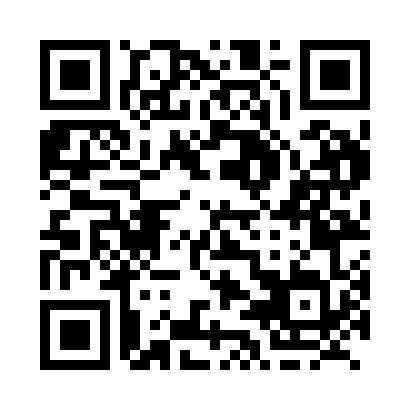 Prayer times for Upper Charlo, New Brunswick, CanadaWed 1 May 2024 - Fri 31 May 2024High Latitude Method: Angle Based RulePrayer Calculation Method: Islamic Society of North AmericaAsar Calculation Method: HanafiPrayer times provided by https://www.salahtimes.comDateDayFajrSunriseDhuhrAsrMaghribIsha1Wed4:236:061:226:268:3910:232Thu4:216:051:226:278:4110:253Fri4:196:031:226:288:4210:274Sat4:166:011:226:298:4310:295Sun4:146:001:226:298:4510:316Mon4:125:581:226:308:4610:337Tue4:105:571:226:318:4810:358Wed4:075:551:226:328:4910:389Thu4:055:541:226:338:5010:4010Fri4:035:531:226:338:5210:4211Sat4:015:511:226:348:5310:4412Sun3:595:501:226:358:5410:4613Mon3:565:481:226:368:5610:4814Tue3:545:471:226:378:5710:5015Wed3:525:461:226:378:5810:5216Thu3:505:451:226:389:0010:5517Fri3:485:431:226:399:0110:5718Sat3:465:421:226:409:0210:5919Sun3:445:411:226:409:0311:0120Mon3:425:401:226:419:0411:0321Tue3:405:391:226:429:0611:0522Wed3:385:381:226:429:0711:0723Thu3:365:371:226:439:0811:0924Fri3:355:361:226:449:0911:1125Sat3:335:351:226:459:1011:1326Sun3:315:341:226:459:1111:1527Mon3:295:331:236:469:1211:1728Tue3:285:331:236:469:1311:1829Wed3:275:321:236:479:1411:1930Thu3:275:311:236:489:1511:1931Fri3:275:301:236:489:1611:20